IEEE P802.11
Wireless LANsAbstractThis document addresses a technical issue mentioned during offline discussions about MLME-SENSREPORTRQ primitives. R0: initial version on Sept 13, 2023.Discussions:In D2.0, the parameters within an MLME-SENSREPORTRQ.indication primitive are given as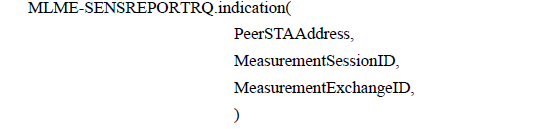 which is not complete. The .indication primitive is issued at the MLME of the sensing initiator when it receives the Sensing Measurement Report. Therefore, the .indication primitive should contain a SensingMeasurementReportContainer parameter to pass on the measurements to the SME of the sensing initiator. In D2.0, the parameters within an MLME-SENSREPORTRQ.confirm primitive are given as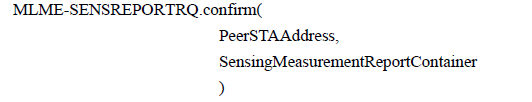 which is not correct. The .confirm primitive is issued at the MLME of the sensing responder when it successfully transmits the Sensing Measurement Report. So, the SME of the sensing responder is notified that the sensing measurement exchange is complete and may release the resources. Therefore, the . confirm primitive does not need to deliver a SensingMeasurementReportContainer parameter to the SME again. Somehow, the parameters within these two primitives were swapped in D2.0. Now, we need to swap them back. Modifications: To TGbf editor: Please modify 6.5.25.1.3.2 on P25-P26 as follows.  6.5.25.1.3 MLME-SENSREPORTRQ.confirm6.5.25.1.3.1 FunctionThis primitive reports the results of a request to transmit a Sensing Measurement Report frame.6.5.25.1.3.2 Semantics of the service primitiveThe primitive parameters are as follows:MLME-SENSREPORTRQ.confirm( PeerSTAAddress, MeasurementSessionID,MeasurementExchangeID,SensingMeasurementReportContainer)To TGbf editor: Please modify 6.5.25.1.4.2 on P26 as follows.  6.5.25.1.4 MLME-SENSREPORTRQ.indication6.5.25.1.4.1 FunctionThis primitive indicates that a Sensing Measurement Report frame has been received.6.5.25.1.4.2 Semantics of the service primitiveThe primitive parameters are as follows:MLME-SENSREPORTRQ.indication( PeerSTAAddress, SensingMeasurementReportContainerMeasurementSessionID,MeasurementExchangeID,)SP: Do you agree to include the proposed draft text in DCN 23/1486r0 in the latest 11bf Draft?Y/N/ABug fix – MLME-SENSREPORTRQ primitivesBug fix – MLME-SENSREPORTRQ primitivesBug fix – MLME-SENSREPORTRQ primitivesBug fix – MLME-SENSREPORTRQ primitivesBug fix – MLME-SENSREPORTRQ primitivesDate:  2023-09-15Date:  2023-09-15Date:  2023-09-15Date:  2023-09-15Date:  2023-09-15Author(s):Author(s):Author(s):Author(s):Author(s):NameAffiliationAddressPhoneemailNarengerileHuaweiShenzhen, Chinanarengerile@huawei.comRui DuHuaweiMengshi HuHuaweiZhuqing TangHuaweiYiyan ZhangHuaweiNameTypeValid rangeDescriptionPeerSTAAddressMAC addressAny valid individual MAC addressSpecifies the MAC address of the sensing initiator to which the Sensing Measurement Report frame is sent.MeasurementSessionIDIntegerAs defined in Figure 9-1137c (MeasurementSession ID Indication field format)Identifies the sensing measurement session for the Sensing Measurement Report frame that was sent.MeasurementExchangeIDIntegerAs defined in 11.55.1.5.1 (General)Identifies the sensing measurement exchange for the Sensing Measurement Report frame that was sent.SensingMeasurementReportContainerAs defined in 9.4.1.73 (Sensing MeasurementReport Container field).As defined in 9.4.1.73 (Sensing Measurement Report Container field).As defined in 9.4.1.73 (Sensing Measurement Report Container field).NameTypeValid rangeDescriptionPeerSTAAddressMAC addressAny valid individual MAC addressSpecifies the MAC address of the sensing initiator to which the Sensing Measurement Report frame is sent.SensingMeasurementReportContainerAs defined in 9.4.1.73 (Sensing MeasurementReport Container field).As defined in 9.4.1.73 (Sensing Measurement Report Container field).As defined in 9.4.1.73 (Sensing Measurement Report Container field).MeasurementSessionIDIntegerAs defined in Figure 9-1137c (MeasurementSession ID Indication field format)Identifies the sensing measurement session for the Sensing Measurement Report frame that was sent.MeasurementExchangeIDIntegerAs defined in 11.55.1.5.1 (General)Identifies the sensing measurement exchange for the Sensing Measurement Report frame that was sent.